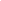 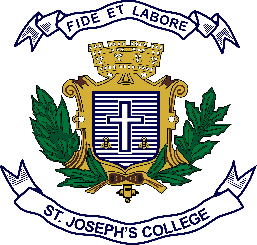 ST. JOSEPH’S COLLEGE (AUTONOMOUS), BENGALURU -27M.Sc. BOTANY – IV SEMESTERSEMESTER EXAMINATION: APRIL 2023(Examination conducted in May 2023)BO0221 : Biotechnology Time- 2 hrs		                                     	               		Max Marks-70This question paper contains one printed page and three partsPart AAnswer Any Ten of Following Questions				      2 x 10 = 20 MarksBiotechnology advancements in India Shuttle vectorYAC Northern Blot Cybrids Germplasm Adapters in AFLP RAPD Covalent couplingEdible vaccine Invertase  Intellectual Property RightsPart BAnswer Any Five of Following Questions				        6 x 5 = 30 MarkspBR322Production of somatic hybrids  Principle & Applications of PCRWrite a note on Bacteriophage vectorsCompare the key features of SCAR and SSR Explain the procedure for Streptomycin productionWrite a note on Salting-out, Dialysis & Gel Filtration methodsPart CAnswer Any Two of Following Questions				       10 x 2 = 20 Marks Explain the mechanism behind Agrobacterium mediated genetic engineering of plants Describe organic compound production by microbial fermentation  Write a detailed note on DNA bar coding in plants